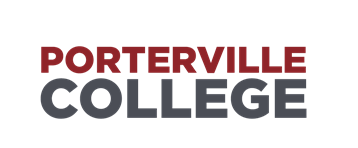 Strategic Planning CommitteeAgenda2:00 – 3:00 PM      February 25, 2021     ZoomAccessibility Note:  If you are an individual with a disability and need accomodations please contact Nora Figueroa 559-791-2298Call to OrderApproval of AgendaApproval of MinutesDiscussion ItemsCounseling and AdvisingAnnouncementsFuture Agenda ItemsAdjournment:   Next scheduled meeting – Thursday March 4, 2021 - Zoom